Feedbackformulier opdracht Klinisch redeneren voor werkbegeleiders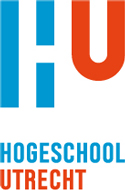 Gedurende de praktijkleer periode schrijft de student een verslag over de opdracht Klinisch redeneren. Door het schrijven van deze opdracht geeft de student mede inzicht in zijn vaardigheden rondom Klinisch redeneren, welke gekoppeld zijn aan de Canmedsrollen. 
De student kan pas een voldoende beoordeling krijgen op de rol van zorgverlener wanneer deze opdracht is aangeboden aan de werkbegeleider om te kunnen voorzien van feedback. Op een aantal onderdelen wordt feedback gevraagd van de werkbegeleiders. Dit formulier kan hiervoor gebruikt worden. De student voegt het feedbackformulier toe bij zijn/haar portfolio als een verplicht onderdeel.Feedbackformulier werkbegeleiders Opdracht Klinisch redenerenFeedbackformulier werkbegeleiders Opdracht Klinisch redenerenFeedbackformulier werkbegeleiders Opdracht Klinisch redenerenNaam student: Studentnummer:Praktijkleren jaar 1/2/3/4Naam student: Studentnummer:Praktijkleren jaar 1/2/3/4Naam student: Studentnummer:Praktijkleren jaar 1/2/3/4Feedback op de beschreven stappen van de opdracht Klinisch redeneren:(Komt de verpleegkundige zorg/rol terug in het verslag?)Feedback op de beschreven stappen van de opdracht Klinisch redeneren:(Komt de verpleegkundige zorg/rol terug in het verslag?)Feedback op de beschreven stappen van de opdracht Klinisch redeneren:(Komt de verpleegkundige zorg/rol terug in het verslag?)Feedback op logische argumentatie en verantwoording gemaakte keuzes:(Zijn de stappen navolgbaar en toepasbaar voor de situatie van de zorgvrager? Is de privacy van de client gewaarborgd?) Feedback op logische argumentatie en verantwoording gemaakte keuzes:(Zijn de stappen navolgbaar en toepasbaar voor de situatie van de zorgvrager? Is de privacy van de client gewaarborgd?) Feedback op logische argumentatie en verantwoording gemaakte keuzes:(Zijn de stappen navolgbaar en toepasbaar voor de situatie van de zorgvrager? Is de privacy van de client gewaarborgd?) Tips en tops:Tips en tops:Tips en tops:Plaats en datum: Naam & handtekening werkbegeleider:Naam en handtekening student: 